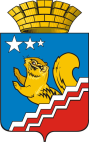 СВЕРДЛОВСКАЯ ОБЛАСТЬВОЛЧАНСКАЯ ГОРОДСКАЯ ДУМАШЕСТОЙ СОЗЫВПервое заседаниеРЕШЕНИЕ № 67г. Волчанск					 					   16.09.2017 г.Об утверждении председателей постоянных комиссий Волчанской городской Думы шестого созываВ соответствии со статьей 28 Регламента Волчанской городской Думы, на основании решений постоянных комиссий Волчанской городской Думы шестого созыва, руководствуясь Уставом Волчанского городского округа,ВОЛЧАНСКАЯ ГОРОДСКАЯ ДУМА РЕШИЛА:1. Утвердить председателями постоянных комиссий Волчанской городской Думы шестого созыва:
1. Капитанова Виктора Валерьевича, депутата от избирательного округа № 3, председателем постоянной комиссии по экономической политике, бюджету и налогам;
2. Неудахина Алексея Викторовича, депутата от избирательного округа № 3, председателем постоянной комиссии по промышленной политике, вопросам жилищно-коммунального и сельского хозяйства;
3. Гетте Ирину Николаевну, депутата от избирательного округа № 5, председателем постоянной комиссии по социальной политике и вопросам местного самоуправления;
 Настоящее Решение опубликовать в информационном бюллетене «Муниципальный вестник» и обнародовать на официальном сайте Думы Волчанского городского округа в сети Интернет.ПредседательВолчанской городской Думы                                                                               А.Ю. Пермяков                                                    